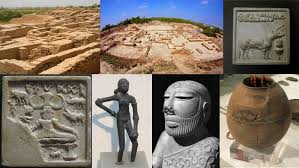 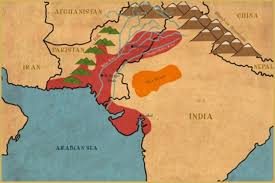 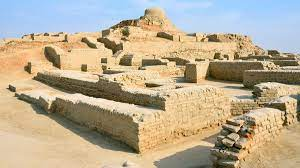 What I already knowSignificant individuals and achievements of the Ancient GreeksSignificant individuals and achievements of the Ancient GreeksThe chronology of British historyVocabulary Vocabulary acropolis the citadel of an ancient Greek city  archaeologist someone who studies the past by exploring old remains architecture the art of planning, designing and constructing buildings chronology the order of events in time  circa Latin meaning ‘around’. c. 800 BC means around 800 BC. citadel a strong building in or near a city, where people could shelter for safety civilisation a human society with its own social organisation and culture.  continent a very large area of land that consists of many countries. Europe is a continent. culture activities such as the arts and philosophy, which are considered to be important for the development of civilisation  deity a god or goddess democracy a fair political system where all adults vote for an elected government. This government then makes decisions on how to run the country. dynasty a sequence of rulers from the same family,empire a number of individual nations that are all controlled by the government or ruler of one particular country  fertile rich in nutrients to support the growth of many plants  invasion to try and take over a place by force merchant a person who buys or sells goods in large quantities military relating to or belonging to the army  mythology a group of myths, especially all the myths from a particular country, religion, or culture.   philosophy the study or creation of theories about basic things such as the nature of existence, knowledge, and thought, or about how people should live  polis an ancient Greek city-state  polytheists the worship of or belief in more than one god  seafaring working as a sailor or travelling regularly on the sea  society people in general, thought of as a large organized group  trade the activity of buying, selling, or exchanging goods or services   urban belonging to, or relating to, a town or city  warfare the activity of fighting a war  What will I know by the end of the topic? The civilisations of Ancient Egypt, Indus and Shang Dynasty in Ancient ChinaKnow the greatest achievement of each civilisationTo know what each civilisation needed to have to function as a cityHow archaeology allowed us to learn about the pastKnow more in-depth knowledge about the Indus Valley civilisationKnow that the different civilisations all started and finished at different times but there was one point when they were all building cities and developing their civilisations at the same timeUnderstand the complexity of people’s lives, the process of change, the diversity of societies and relationships between different groups, as well as their own identity and the challenges of their time	Alderley Edge Community Primary School - History 		Alderley Edge Community Primary School - History 		Alderley Edge Community Primary School - History 	Topic: What did the Ancient Civilisations Have in Common?Year: 6 		Strand: CivilisationHistorical enquiry skills I will developUse secondary sources to find out information about the pastMake comparisons across historical periodsAsk perceptive questions, think critically, weigh evidence, sift arguments, and develop perspective and judgementConduct an in-depth study of the Indus Valley or Shang Dynasty